Niveau G - Logbog over [indsæt projektets/praktikkens navn]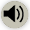 UdviklingslinjerFagligSocialPersonligBeskrivelse af forløbRefleksion over forløb Indsæt billede/video herJeg arbejdede med ...Jeg havde nemt/svært ved arbejdet, fordi …Jeg samarbejdede med …Jeg fandt ud af, at jeg har nemt/svært ved at samarbejde om dagens opgave, fordi …Jeg fik ny viden om…Det var nemt/svært for mig at forstå, fordi…Jeg oplevede at have udfordringer med…Jeg tror, jeg havde udfordringerne, fordi…Jeg fik en ny ide til at løse en udfordring/opgave …Jeg fik idéen, fordi …Hvad skal jeg i morgen…Jeg skal have forberedt mig på…Udviklingstrin 1Udviklingstrin 2Udviklingstrin 3Udviklingstrin 4Udviklingstrin 5Udviklingstrin 6Udviklingstrin 1Udviklingstrin 2Udviklingstrin 3Udviklingstrin 4Udviklingstrin 5Udviklingstrin 6Udviklingstrin 1Udviklingstrin 2Udviklingstrin 3Udviklingstrin 4Udviklingstrin 5Udviklingstrin 6